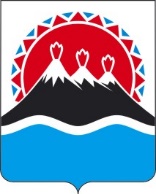 МИНИСТЕРСТВО ИМУЩЕСТВЕННЫХ И ЗЕМЕЛЬНЫХ ОТНОШЕНИЙКАМЧАТСКОГО КРАЯПРИКАЗ[Дата регистрации] № [Номер документа]г. Петропавловск-КамчатскийВ целях реализации адресной программы развития территории площади Ленина в Петропавловск-Камчатском городском округе, утвержденной постановлением Правительства Камчатского края от 02.03.2023 № 115-П, на основании Распоряжения Правительства Российской Федерации от 31.01.2023 № 193-Р «Об утверждении долгосрочного плана комплексного социально-экономического развития Петропавловск-Камчатского городского округа на период до 2030 года», распоряжения Правительства Камчатского края от 02.06.2023 № 259-РП (в редакции распоряжения правительства Камчатского края от 01.08.2023 № 395-РП) «О принятии решения о комплексном развитии территории нежилой застройки площади Ленина в Петропавловск-Камчатском городском округе», постановления администрации Петропавловск-Камчатского городского округа от 26.12.2023 № 3153 «Об утверждении документации по планировке территории, в состав которой входит проект планировки и проект межевания территории части центрального городского планировочного района Петропавловск-Камчатского городского округа, в соответствии со статьей 56.12 Земельного кодекса Российской Федерации, Положением о Министерстве имущественных и земельных отношений Камчатского края, утвержденного постановлением Правительства Камчатского края от 27.09.2022 № 508-П, ПРИКАЗЫВАЮ:Изъять для государственных нужд Камчатского края земельный участок с кадастровым номером 41:01:0010121:12 площадью 2112 кв.м., категория земель: земли населенных пунктов, вид разрешенного использования: земельные участки объектов общественного питания, местоположение установлено относительно ориентира, расположенного в границах участка.Ориентир здание склада ГСМ. Почтовый адрес ориентира: Камчатский край, г. Петропавловск-Камчатский, ул. Озерновская Коса, д. 3, находящийся в частной собственности.2. Отделу земельных отношений Министерства имущественных
и земельных отношений Камчатского края:1) в течение семи дней со дня принятия настоящего приказа:а) обеспечить размещение настоящего приказа на официальном сайте исполнительных органов Камчатского края в информационно-телекоммуникационной сети Интернет (www.kamgov.ru);б) обеспечить размещение на информационном щите в границах территории, в отношении которой  принято решение о ее комплексном развитии, сообщения о принятом решении об изъятии  объекта недвижимого имущества; в) обеспечить опубликование настоящего приказа в порядке, установленном для официального опубликования (обнародования) правовых актов Камчатского края;г) направить копию настоящего приказа собственнику изымаемого земельного участка.2) обеспечить выполнение мероприятий по определению размера возмещения за земельный участок, изымаемые для государственных нужд Камчатского края;3) обеспечить подготовку и направление правообладателю земельного участка проекта соглашения об изъятии земельного участка .3. Настоящий приказ действует в течение трех лет со дня его принятия.4. Настоящий приказ вступает в силу после дня его официального опубликования.[горизонтальный штамп подписи 1]Об изъятии земельных участков для государственных нужд 
Камчатского краяМинистрИ.В. Мищенко